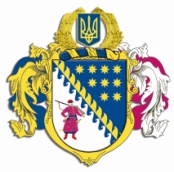 ДНІПРОПЕТРОВСЬКА ОБЛАСНА РАДАVІIІ СКЛИКАННЯПостійна комісія обласної ради з питань науки,освіти, соціальної політики та праці49004, м. Дніпро, пр. Поля, 2П Р О Т О К О Л   № 23засідання постійної комісії обласної ради24 листопада 2023 року09.30Усього членів комісії:		 7 ос.Присутні:                   		 5 ос.Відсутні:                     		 2 ос.Присутні: Коломоєць А.О., Гиренко Л.А., Пустова М.І., Зеєва О.В., Корнякова Т.В. Відсутні: Любоненко Ю.В., Охендовський М.В. Головував: голова постійної комісії Коломоєць А.О. У роботі комісії взяли участь:НІКУЛЬЧЕНКО О. Є. – начальник управління невиробничої сфери департаменту фінансів Дніпропетровської обласної державної адміністрації;КРИШЕНЬ О.В – директор департаменту соціального захисту населення Дніпропетровської обласної державної адміністрації;ЛОЗОВА О.Ю. – директор департаменту освіти і науки Дніпропетровської обласної державної адміністрації; САВЧЕНКО О.М. – депутат обласної ради (онлайн);СЕРЕДНЯ В.Г. – заступник начальника управління з питань охорони здоров’я, соціальної політики та розвитку освітньої галузі – начальник відділу розвитку освітньої галузі.ЧЕРНОВА Г.С. – начальник відділу соціальної політики управління з питань охорони здоров’я, соціальної політики та розвитку освітньої галузі;Порядок денний1. Про затвердження порядку денного засідання постійної комісії обласної ради з питань науки, освіти, соціальної політики та праці.Коломоєць А.О.2. Про затвердження питань для розгляду на засіданнях президії та пленарних засіданнях, плану роботи постійної комісії обласної ради з питань науки, освіти, соціальної політики та праці на 2024 рік.Коломоєць А.О.3. Про обласний бюджет на 2024 рік.Нікульченко О.Є.4. Про внесення змін до рішення обласної ради від 05 листопада 2021 року № 121-8/VІІI „Про регіональну цільову соціальну програму „Освіта Дніпропетровщини до 2024 року” (із змінами)Лозова О.Ю.5. Про внесення змін до рішення обласної ради від 13 грудня 
2019 року № 534-20/VІІ „Про комплексну програму соціального захисту населення Дніпропетровської області на 2020 – 2024 роки” (зі змінами)Кришень О.В.6. Розгляд депутатського звернення депутата Дніпропетровської обласної ради VIII скликання Савченка О.М. від 03.11.2023 № 25 стосовно фінансування у 2024 році Комплексної програми соціального захисту населення Дніпропетровської області на 2020 – 2024 роки та Регіональної програми оздоровлення та відпочинку дітей Дніпропетровської області у 2014 – 2025 роках.Кришень О.В.Нікульченко О.Є.7. Питання діяльності окремих обласних комунальних підприємств та закладів сфери соціального захисту та освіти, що належать до спільної власності територіальних громад сіл, селищ, міст Дніпропетровської області.Коломоєць А.О.8. Про покращення матеріально-технічної бази закладів освіти.  Коломоєць А.О.9. Про розгляд Міністерством освіти і науки України пропозицій постійної комісії обласної ради з питань науки, освіти, соціальної політики та праці щодо врегулювання питання здійснення викладацької діяльності керівниками закладів освіти під час основної діяльності. Коломоєць А.О.10. Про виконання рішення Дніпропетровської обласної ради 
від 16 червня 2021 року № 82-6/VІІІ „Про Порядок затвердження Стратегії розвитку комунального закладу загальної середньої освіти, що належить до спільної власності територіальних громад сіл, селищ, міст Дніпропетровської областіˮ за 2022/2023 навчальний рік.Коломоєць А.О. 11. Про проведення інституційного аудиту комунального закладу освіти „Дніпропетровський обласний ліцей-інтернат фізико-математичного профілюˮ. Коломоєць А.О. 12. Про внесення змін до рішення обласної ради від 28 липня 
2023 року № 307-17/VIII „Про затвердження тарифів на соціальні послуги (догляд стаціонарний) на 2023 рік”Чернова А.С.СЛУХАЛИ: 1. Про затвердження порядку денного засідання постійної комісії обласної ради з питань науки, освіти, соціальної політики та праці.Інформація: Коломойця А.О. ВИРІШИЛИ: Інформацію голови постійної комісії обласної ради з питань науки, освіти, соціальної політики та праці Коломойця А.О. щодо затвердження порядку денного засідання постійної комісії обласної ради з питань науки, освіти, соціальної політики та праці взяти до уваги та затвердити порядок денний.	Результати голосування:СЛУХАЛИ: 2. Про затвердження питань для розгляду на засіданнях президії та пленарних засіданнях, плану роботи постійної комісії обласної ради з питань науки, освіти, соціальної політики та праці на 2024 рік.Інформація: Коломойця А.О.ВИРІШИЛИ:1. Інформацію голови постійної комісії обласної ради з питань науки, освіти, соціальної політики та праці Коломойця А.О. взяти до відома.2. Затвердити питання для розгляду на засіданнях президії та пленарних засіданнях, план роботи постійної комісії обласної ради з питань науки, освіти, соціальної політики та праці на 2024 рік.Результати голосування:СЛУХАЛИ: 3. Про обласний бюджет на 2024 рік.Інформація: Нікульченко О.Є.ВИСТУПИЛИ: Пустова М.І., Лозова О.Ю., Коломоєць А.О.ВИРІШИЛИ:Інформацію начальника управління невиробничої сфери департаменту фінансів Дніпропетровської обласної державної адміністрації Нікульченко О.Є. взяти до відома.Погодити проєкт рішення обласної ради „Про обласний бюджет на 2024 рік ” в частині питань соціального захисту, освіти і науки.Результати голосування:СЛУХАЛИ: 4. Про внесення змін до рішення обласної ради 
від 05 листопада 2021 року № 121-8/VІІI „Про регіональну цільову соціальну програму „Освіта Дніпропетровщини до 2024 року” (із змінами)Інформація: Лозової О.Ю.ВИСТУПИЛИ: Коломоєць А.О., Корнякова Т.В.ВИРІШИЛИ: Інформацію директора департаменту освіти і науки Дніпропетровської обласної державної адміністрації Лозової О.Ю. взяти до відома.Погодити проєкт рішення обласної ради „Про внесення змін до рішення обласної ради від 05 листопада 2021 року № 121-8/VІІI „Про регіональну цільову соціальну програму „Освіта Дніпропетровщини до 
2024 року” (із змінами)”.Рекомендувати обласній раді затвердити проект рішення „Про внесення змін до рішення обласної ради від 05 листопада 2021 року 
№ 121-8/VІІI „Про регіональну цільову соціальну програму „Освіта Дніпропетровщини до 2024 року” (із змінами)”.Результати голосування:СЛУХАЛИ: 5. Про внесення змін до рішення обласної ради від 13 грудня 2019 року № 534-20/VІІ „Про комплексну програму соціального захисту населення Дніпропетровської області на 2020 – 2024 роки” (зі змінами)Інформація: Кришень О.В.ВИСТУПИЛИ: Корнякова Т.В., Савченко О.М.ВИРІШИЛИ:1.	Інформацію директора департаменту соціального захисту населення Дніпропетровської обласної державної адміністрації Кришень О.В. взяти до відома.2.	Погодити проект рішення „Про внесення змін до рішення обласної ради від 13 грудня 2019 року № 534-20/VІІ „Про Комплексну програму соціального захисту населення Дніпропетровської області на 2020 – 
2024 роки” (зі змінами)”.3.	Рекомендувати обласній раді затвердити проєкт рішення „Про внесення змін до рішення обласної ради від 13 грудня 2019 року 
№ 534-20/VІІ „Про Комплексну програму соціального захисту населення Дніпропетровської області на 2020 – 2024 роки (зі змінами)”.Результати голосування:СЛУХАЛИ: 6. Розгляд депутатського звернення депутата Дніпропетровської обласної ради VIII скликання Савченка О.М. 
від 03.11.2023 № 25 стосовно фінансування у 2024 році Комплексної програми соціального захисту населення Дніпропетровської області на 2020 – 2024 роки та Регіональної програми оздоровлення та відпочинку дітей Дніпропетровської області у 2014 – 2025 роках.Інформація: Кришень О.В., Нікульченко О.Є.ВИСТУПИЛИ: Пустова М.І., Корнякова Т.В., Коломоєць А.О.ВИРІШИЛИ:1. Інформацію взяти до відома.2. Рекомендувати департаменту соціального захисту населення Дніпропетровської обласної державної адміністрації розглянути можливість і доцільність збільшення фінансування видатків за Комплексною програмою соціального захисту населення Дніпропетровської області на 2020 – 
2024 роки та Регіональною програмою оздоровлення та відпочинку дітей Дніпропетровської області у 2014 – 2025 роках. Результати голосування:СЛУХАЛИ: 7. Питання діяльності окремих обласних комунальних підприємств та закладів сфери соціального захисту та освіти, що належать до спільної власності територіальних громад сіл, селищ, міст Дніпропетровської області.Інформація: Коломойця А.О.ВИСТУПИЛИ: Гиренко Л.А., Середня В.Г.ВИРІШИЛИ:1. Інформацію голови постійної комісії обласної ради з питань науки, освіти, соціальної політики та праці Коломойця А.О. щодо листа директора комунального закладу освіти „Криворізький центр підготовки та перепідготовки робітничих кадрів будівельної галузі” Дніпропетровської обласної ради” Валерія Яременка від 30.10.2023 № 01/03-511 та листа директора комунального закладу освіти ,,Криворізький професійний будівельний ліцей” Дніпропетровської обласної ради” Олени Реви-Залітко від 30.10.2023 № 451 про реорганізацію закладів взяти до відома.2. Звернутись до голови обласної ради з проханням надати виконавчому апарату обласної ради доручення щодо підготовки відповідного рішення, а саме щодо реорганізації комунального закладу освіти ,,Криворізький професійний будівельний ліцей” Дніпропетровської обласної ради” (вул. Сергія Колачевського, 133, м. Кривий Ріг, 50082) шляхом приєднання до комунального закладу освіти „Криворізький центр підготовки та перепідготовки робітничих кадрів будівельної галузі” Дніпропетровської обласної ради” (вул. Кропивницького, 21-а, м. Кривий Ріг, 50015). 3. Рекомендувати постійній комісії обласної ради з питань діяльності комунальних підприємств та підприємництва розглянути на черговому засіданні комісії питання щодо реорганізації вищезазначених закладів. 4. Інформацію голови постійної комісії обласної ради з питань науки, освіти, соціальної політики та праці Коломойця А.О. щодо листа директора комунального закладу освіти „Першотравенський гірничий ліцей” Дніпропетровської обласної ради” Людмили Казмірової від 07.09.2023 
№ 1/279 про визначення вищезазначеного закладу опорним взяти до відома.5. Департаменту освіти і науки облдержадміністрації розглянути лист директора комунального закладу освіти „Першотравенський гірничий ліцей” Дніпропетровської обласної ради” та вжити заходів у межах повноважень. Результати голосування:СЛУХАЛИ: 8. Про покращення матеріально-технічної бази закладів освіти.Інформація:  Коломойця А.О.ВИСТУПИЛИ: Лозова О.Ю.ВИРІШИЛИ: Інформацію голови постійної комісії обласної ради з питань науки, освіти, соціальної політики та праці Коломойця А.О. взяти до відома.Доручити департаменту освіти і науки облдержадміністрації, як головному розпоряднику коштів, розглянути листи керівників закладів освіти: КЗ „Нікопольський фаховий педагогічний коледж” ДОР від 26.10.2023 № 192; КЗО „Криворізький ліцей-інтернат з посиленою військово-фізичною підготовкою” ДОР від 09.11.2023 № 201;Професійно-технічного училища № 79 17.10.2023 № 543;КЗО ,,Криворізький професійний будівельний ліцей” ДОР” 
від 18.09.2023 № 01-18/384;КЗО „Криворізький центр підготовки та перепідготовки робітничих кадрів будівельної галузі” ДОР” від 11.09.2023 № 01/03-388;КЗО „Новомосковське професійно-технічне училище” ДОР”
від 07.09.2023 № 355/03-23;КЗО „Покровський центр підготовки і перепідготовки робітничих кадрів” ДОР” від 04.09.2023 № 281; КЗО „Криворізький професійний гірничо-технологічний ліцей” ДОР” від 29.08.2023 № 01-04/338 та від 09.11.2023 № 01-04/527;КЗО „Багатопрофільний навчально-реабілітаційний центр №6” ДОР” від 11.09.2023 № 01-14/336.Та вжити заходів у межах повноважень.Результати голосування:СЛУХАЛИ: 9. Про розгляд Міністерством освіти і науки України пропозицій постійної комісії обласної ради з питань науки, освіти, соціальної політики та праці щодо врегулювання питання здійснення викладацької діяльності керівниками закладів освіти під час основної діяльності.Інформація:  Коломойця А.О.ВИСТУПИЛИ: Корнякова Т.В., Лозова О.Ю.ВИРІШИЛИ: Інформацію голови постійної комісії обласної ради з питань науки, освіти, соціальної політики та праці Коломойця А.О. взяти до відома.Поінформувати керівників закладів освіти з вищезазначеного питання.Доручити департаменту освіти і науки спільно з комунальною установою „Центр з обслуговування закладів освіти” Дніпропетровської обласної ради” вжити заходів щодо забезпечення зовнішнього контролю для запобігання реальному чи потенційному конфлікту інтересів при здійсненні педагогічної (викладацької) діяльності керівниками закладів освіти. Результати голосування:СЛУХАЛИ: 10. Про виконання рішення Дніпропетровської обласної ради від 16 червня 2021 року № 82-6/VІІІ „Про Порядок затвердження Стратегії розвитку комунального закладу загальної середньої освіти, що належить до спільної власності територіальних громад сіл, селищ, міст Дніпропетровської областіˮ за 2022/2023 навчальний рік.Інформація:  Коломойця А.О.ВИРІШИЛИ: Інформацію голови постійної комісії обласної ради з питань науки, освіти, соціальної політики та праці Коломойця А.О. взяти до відома.Результати голосування:СЛУХАЛИ: 11. Про проведення інституційного аудиту комунального закладу освіти „Дніпропетровський обласний ліцей-інтернат фізико-математичного профілюˮ. Інформація:  Коломойця А.О.ВИРІШИЛИ: Інформацію голови постійної комісії обласної ради з питань науки, освіти, соціальної політики та праці Коломойця А.О. взяти до відома. Рекомендувати постійній комісії обласної ради з питань діяльності комунальних підприємств та підприємництва розглянути на черговому засіданні комісії питання проведення інституційного аудиту комунального закладу освіти „Дніпропетровський обласний ліцей-інтернат фізико-математичного профілюˮ та винести питання на розгляд чергової сесії.Результати голосування:СЛУХАЛИ: 12. Про внесення змін до рішення обласної ради 
від 28 липня 2023 року № 307-17/VIII „Про затвердження тарифів на соціальні послуги (догляд стаціонарний) на 2023 рік”Інформація:  Чернової А.С.ВИРІШИЛИ:Інформацію начальника відділу соціальної політики управління з питань охорони здоров’я, соціальної політики та розвитку освітньої галузі Чернової А.С. взяти до відома.Погодити проект рішення „Про внесення змін до рішення обласної ради від 28 липня 2023 року № 307-17/VIII „Про затвердження тарифів на соціальні послуги (догляд стаціонарний) на 2023 рік”.Рекомендувати обласній раді затвердити проєкт рішення „Про внесення змін до рішення обласної ради від 28 липня 2023 року № 307-17/VIII „Про затвердження тарифів на соціальні послуги (догляд стаціонарний) на 2023 рік” з урахуванням внесених змін.Результати голосування:Голова комісії                                                                              А.О. КоломоєцьСекретар комісії                                                                          Т.В. Корняковаза                              5проти                   0утримались     0усього             5за                              5проти                   0утримались     0усього             5за                              5проти                   0утримались     0усього             5за                              5проти                   0утримались     0усього             5за                              5проти                   0утримались     0усього             5за                              5проти                   0утримались     0усього             5за                              5проти                   0утримались     0усього             5за                              5проти                   0утримались     0усього             5за                              5проти                   0утримались     0усього             5за                              5проти                   0утримались     0усього             5за                              5проти                   0утримались     0усього             5за                              5проти                   0утримались     0усього             5